ДОГОВОР  № участия в долевом строительстве жилья город Череповец                                                                                          «  »                  2023 года.          Общество с ограниченной ответственностью Специализированный Застройщик «ЖРС», именуемое в дальнейшем «Застройщик», в лице генерального  директора  Калининой А.В., действующей на основании Устава, и ФИО, паспорт: серия ______ № __________, выдан (кем,когда), дата рождения: ______________, зарегистрирован: ____________________, СНИЛС _________________, именуемый в дальнейшем «Участник долевого строительства», с другой стороны, совместно именуемые «Стороны», заключили настоящий договор (далее  по тексту  - Договор), руководствуясь Федеральным законом от 30.12.2004г №214-ФЗ о нижеследующем:СТАТЬЯ 1. ПРЕДМЕТ ДОГОВОРА1.1. Стороны, договорились о заключении договора долевого строительства объекта в многоквартирном жилом доме  в 23 мкр. города  Череповца  (далее по тексту Многоквартирный жилой дом), расположенного по адресу: Вологодская область, г. Череповец,  улица Командарма Белова, согласно генплана, с кадастровым номером земельного участка 35:21:0203015:103, разрешение на строительство № 35-328000-1-2023 от 12 января 2023г.1.2. Застройщик обязуется в предусмотренный настоящим договором срок своими силами и (или) с привлечением других лиц построить (создать) многоквартирный жилой дом и после получения разрешения на ввод в эксплуатацию объекта передать Участнику долевого строительства в собственность следующий объект:- _________ квартиру строительный номер № ____ на _____этаже, ______ подъезд, (согласно приложения №1), ориентировочной общей площадью  ________ кв.м. Кроме того, площадь балкона (лоджии), не вошедших в площадь квартиры, с учетом понижающего коэффициента составляет  ______ кв.м. (далее – «Квартира») в указанном многоквартирном жилом доме, а Участник долевого строительства обязуется уплатить обусловленную договором цену и принять объект долевого строительства при наличии разрешения на ввод в эксплуатацию многоквартирного жилого дома.  Общая приведенная площадь жилого помещения состоит из суммы общей площади жилого помещения и площади балкона (лоджии), с учетом понижающего коэффициента составляет _______ кв.м. (согласно приложения №2)Окончательный размер общей площади Квартиры будет определен по данным Кадастрового инженера. Изменение общей площади квартиры, являющейся объектом долевого строительства, на величину не превышающую пять процентов является допустимым.1.3. Участник долевого строительства обязуется уплатить обусловленную договором цену и принять объект долевого строительства при наличии разрешения на ввод в эксплуатацию многоквартирного жилого дома.   1.4. Застройщик гарантирует отсутствие обременения какими-либо правами третьих лиц Объекта недвижимости на дату заключения Договора. 1.5. Строительство указанного в п. 1.1 настоящего договора многоквартирного жилого дома будет осуществляться на основании проектно-сметной документации, положительного заключения государственной экспертизы, разрешения на строительство и других правоустанавливающих документов.СТАТЬЯ 2. ЦЕНА ДОГОВОРА2.1. Для создания Квартир с потребительскими качествами (согласно  приложения №3)  Участник долевого строительства  обязуется уплатить Застройщику денежные средства (цена договора) в сумме:- за квартиру № _______ в сумме _____, 00 (сумма) рублейЦена договора является окончательной, изменению не подлежит.В случае допустимого отклонения фактической общей площади (по данным кадастрового инженера) от ориентировочной общей площади (проектной), как в сторону увеличения, так и в сторону уменьшения, Застройщик не производит перерасчет стоимости договора.2.2.Оплата по настоящему договору производится в следующем порядке:- сумма в размере ______, 00 (сумма)  рублей вносится на специальный эскроу-счет  после государственной регистрации настоящего договора в Управлении Федеральной регистрационной службы кадастра и картографии по Вологодской области в городе Череповце, в течение 2 (двух) рабочих дней, открываемый в ПАО Сбербанк (Эскроу-агент) для учета и блокирования денежных средств, полученных Эскроу-агентом от являющегося владельцем счета Участника долевого строительства (Депонента) в счет уплаты цены договора участия в долевом строительстве, в целях их дальнейшего перечисления Застройщику (Бенефициару) при возникновении условий, предусмотренных Федеральным законом от 30.12.2004 г. № 214-ФЗ «Об участии в долевом строительстве многоквартирных домов и иных объектов недвижимости и о внесении изменений в некоторые законодательные акты Российской Федерации» и договором счета эскроу. заключенным между Бенефициаром, Депонентом и Эскроу-агентом, с учетом следующего:Эскроу- агент: Публичное акционерное общество «Сбербанк России» (сокращенное наименование ПАО Сбербанк), место нахождения: г. Москва; адрес: 117997, г. Москва, ул. Вавилова, д. 19; адрес электронной почты: Escrow_sberbank@sberbsnk.ru, номер телефона: 900 – для мобильных, 8-800-555-55-50 – для мобильных и городских.Депонент: ФИОБенефициар: Общество с ограниченной ответственностью Специализированный застройщик «ЖРС» Депонируемая сумма: _____, 00 (сумма) рублейСрок внесения Депонентом Депонируемой суммы на счет эскроу в срок, указанный в п.2.3 настоящего договора.2.3. В случае, если в соответствии с договором уплата цены договора должна производиться участником долевого строительства путем единовременного внесения платежа, просрочка внесения платежа в течение более чем два месяца является основанием для одностороннего отказа застройщика от исполнения договора в порядке, предусмотренном ст.6  настоящего договора.2.4. В случае, если в соответствии с договором уплата цены договора должна производиться участником долевого строительства путем внесения платежей в предусмотренный договором период, систематическое нарушение участником долевого строительства сроков внесения платежей, то есть нарушение срока внесения платежа более чем три раза в течение 12 (двенадцати) месяцев или просрочка внесения платежа в течение более чем два месяца, является основанием для одностороннего отказа застройщика от исполнения договора в порядке, предусмотренном главой 6 настоящего договора.2.5. В случае нарушения установленного договором срока внесения платежа участник долевого строительства уплачивает застройщику неустойку (пени) в размере одной трехсотой ставки рефинансирования Центрального банка Российской Федерации, действующей на день исполнения обязательства, от суммы просроченного платежа.2.6. Риск случайной гибели или случайного повреждения объекта долевого строительства до его передачи участнику долевого строительства несет Застройщик.2.7. Экономия по окончании строительства остается в распоряжении Застройщика и является его вознаграждением.СТАТЬЯ 3. ПРАВА И ОБЯЗАННОСТИ СТОРОН3.1. Застройщик обязуется:3.1.1.  Осуществлять ведение общих дел, вытекающих из настоящего договора;3.1.2. Вести учет денежных средств  всех  участников долевого строительства, участвующих в совместном строительстве многоквартирного жилого дома;3.1.3. Распоряжаться денежными средствами в соответствие с целями, указанными в настоящем договоре;3.1.4. Организует выполнение строительно-монтажных работ. 3.1.5. Подготавливать документы на оформление права собственности участника долевого строительства на жилое помещение, причитающееся ему по настоящему договору.   3.1.6. Сдать указанный в п. 1.1 настоящего договора объект в эксплуатацию в  1  квартал 2025 года, с предоставлением указанной в п. 1.2. договора квартиры, построенной в соответствии с проектно-сметной документацией. Стороны соглашаются, что допускается досрочное исполнение Застройщиком обязательства по передаче Объекта долевого строительства.3.2. Сроки окончания строительных работ и сдача многоквартирного жилого дома в эксплуатацию могут быть изменены при следующих обстоятельствах:- ненадлежащее финансирование участниками долевого строительства по плановым взносам на текущий период;- изменение нормативной, технической, экологической, финансовой документации, необходимость пере проектирования и приводящих к дополнительным затратам времени и (или) денежных средств. Первоначальный срок строительства продлевается соразмерно этому времени.  В случае принятия органами государственной власти или органами местного самоуправления, актов или решений приостанавливающих выполнение строительных работ на объекте, срок сдачи объекта увеличивается на период действия принятых актов.3.3. Участник долевого строительства обязуется:3.3.1. Обеспечить финансирование строительства многоквартирного жилого дома согласно части 2 настоящего договора.3.3.2. С момента подписания акта приема-передачи участник долевого строительства обязан поддерживать квартиру, общее имущество многоквартирного жилого дома в исправном, безопасном и пригодным для эксплуатации в соответствии с его назначением состоянии.СТАТЬЯ 4. ГАРАНТИИ КАЧЕСТВА 4.1. Застройщик обязан передать Участнику долевого строительства Квартиру, качество которой соответствует условиям настоящего договора, требованиям технических регламентов, проектной документации и градостроительных регламентов, а также иным обязательным требованиямПри передаче объекта долевого строительства Застройщик обязан передать Участнику долевого строительства инструкцию по эксплуатации объекта долевого строительства, содержащую необходимую и достоверную информацию о правилах и об условиях эффективного и безопасного его использования, о сроке службы объекта долевого строительства и входящих в его состав элементов отделки, систем инженерно-технического обеспечения, конструктивных элементов, изделий (далее - инструкция по эксплуатации объекта долевого строительства). 4.2.  В случае если Квартира будет создана Застройщиком с отступлениями от условий договора и (или) вышеуказанных требований, приведшими к ухудшению качества Квартиры, или с иными недостатками, которые делают ее непригодной для предусмотренного договором использования, Участник долевого строительства вправе потребовать от Застройщика  безвозмездного устранения недостатков в разумный срок, соразмерного уменьшения цены договора, возмещения своих расходов на устранение недостатков.4.3.  Гарантийный срок для объекта долевого строительства, за исключением технологического и инженерного оборудования, входящего в состав такого объекта долевого строительства, устанавливается договором и не может составлять менее чем пять лет. Указанный гарантийный срок исчисляется со дня передачи объекта долевого строительства, за исключением технологического и инженерного оборудования, входящего в состав такого объекта долевого строительства, участнику долевого строительства, если иное не предусмотрено договором.4.4. Гарантийный срок на технологическое и инженерное оборудование, входящее в состав передаваемого участникам долевого строительства объекта долевого строительства, устанавливается договором и не может составлять менее чем три года. Указанный гарантийный срок исчисляется со дня подписания первого передаточного акта или иного документа о передаче объекта долевого строительства 4.5. Застройщик не несет ответственности за недостатки (дефекты) объекта долевого строительства, обнаруженные в течение гарантийного срока, если докажет, что они произошли вследствие нормального износа такого объекта долевого строительства или входящих в его состав элементов отделки, систем инженерно-технического обеспечения, конструктивных элементов, изделий, нарушения требований технических регламентов, градостроительных регламентов, иных обязательных требований к процессу эксплуатации объекта долевого строительства или входящих в его состав элементов отделки, систем инженерно-технического обеспечения, конструктивных элементов, изделий либо вследствие ненадлежащего их ремонта, проведенного самим участником долевого строительства или привлеченными им третьими лицами, а также если недостатки (дефекты) объекта долевого строительства возникли вследствие нарушения предусмотренных предоставленной участнику долевого строительства инструкцией по эксплуатации объекта долевого строительства правил и условий эффективного и безопасного использования объекта долевого строительства, входящих в его состав элементов отделки, систем инженерно-технического обеспечения, конструктивных элементов, изделий.  4.6. Участник долевого строительства вправе предъявить застройщику в письменной форме требования в связи с ненадлежащим качеством объекта долевого строительства с указанием выявленных недостатков (дефектов) при условии, что такие недостатки (дефекты) выявлены в течение гарантийного срока. Застройщик обязан устранить выявленные недостатки (дефекты) в срок, не превышающий 45 дней, исчисляемых с момента получения претензии от участника долевого строительства.СТАТЬЯ 5. ПЕРЕДАЧА ОБЪЕКТА ДОЛЕВОГО СТРОИТЕЛЬСТВА5.1. Передача объекта долевого строительства Застройщиком и принятие его участником долевого строительства осуществляются по подписываемым сторонами передаточному акту или иному документу о передаче. В передаточном акте или ином документе о передаче объекта долевого строительства указываются дата передачи, основные характеристики жилого помещения или нежилого помещения, являющихся объектом долевого строительства, а также иная информация по усмотрению сторон. К передаточному акту или иному документу о передаче объекта долевого строительства прилагается инструкция по эксплуатации объекта долевого строительства, которая является неотъемлемой частью передаточного акта или иного документа о передаче объекта долевого строительства.5.2. Передача объекта долевого строительства осуществляется в течение двух месяцев после получения в установленном порядке в соответствии с п.3.1.6. разрешения на ввод в эксплуатацию многоквартирного жилого дома и полной оплаты стоимости квартиры. 5.3. Застройщик не менее чем за месяц до наступления установленного договором срока передачи объекта долевого строительства или в случае, если договором предусмотрен срок начала передачи и принятия объекта долевого строительства, не менее чем за четырнадцать рабочих дней до наступления срока начала передачи и принятия обязан направить участнику долевого строительства сообщение о завершении строительства (создания) многоквартирного жилого дома и (или) иного объекта недвижимости в соответствии с договором и о готовности объекта долевого строительства к передаче, а также предупредить участника долевого строительства о необходимости принятия объекта долевого строительства и о последствиях бездействия участника долевого строительства. Сообщение должно быть направлено по почте заказным письмом с описью вложения и уведомлением о вручении по указанному участником долевого строительства почтовому адресу или вручено участнику долевого строительства лично под расписку.5.4. При уклонении участника долевого строительства от принятия объекта долевого строительства в предусмотренный п. 5.3 настоящего договора срок или при отказе участника долевого строительства от принятия объекта долевого строительства (за исключением случая, указанного в п. 5.5. настоящего договора) застройщик по истечении двух месяцев со дня, предусмотренного договором для передачи объекта долевого строительства участнику долевого строительства, вправе составить односторонний акт или иной документ о передаче объекта долевого строительства (за исключением случая досрочной передачи объекта долевого строительства, указанного в п. 5.2. настоящего договора). При этом риск случайной гибели объекта долевого строительства признается перешедшим к участнику долевого строительства со дня составления предусмотренных настоящей частью одностороннего акта или иного документа о передаче объекта долевого строительства. Указанные меры могут применяться только в случае, если застройщик обладает сведениями о получении участником долевого строительства сообщения в соответствии с п. 5.3. настоящего договора либо оператором почтовой связи заказное письмо возвращено с сообщением об отказе участника долевого строительства от его получения или в связи с отсутствием участника долевого строительства по указанному им почтовому адресу.5.5. Участник долевого строительства, получивший сообщение Застройщика о завершении строительства (создании) многоквартирного жилого дома в соответствии с договором и готовности объекта долевого строительства к передаче, обязан приступить к его принятию в предусмотренный договором срок или, если такой срок не установлен, в течение семи рабочих дней со дня получения указанного сообщения.5.6. Участник долевого строительства до подписания передаточного акта или иного документа о передаче объекта долевого строительства вправе потребовать от Застройщика составления акта, в котором указывается несоответствие объекта долевого строительства требованиям, указанным в проектной документации, и отказаться от подписания передаточного акта или иного документа о передаче объекта долевого строительства до исполнения Застройщиком обязанностей по устранению недостатков.5.7. В целях защиты прав и охраняемых законом интересов участников долевого строительства, Федеральным законом №214-ФЗ «Об участии в долевом строительстве многоквартирных домов» исполнение обязательств застройщика по всем договорам, заключённым для строительства (создания) многоквартирного дома и земельного участка обеспечивается залогом в силу закона. При этом погашение записи об ипотеке в силу закона в отношении земельного участка и всего объекта незавершенного строительства осуществляется регистрирующим органом только после получения передаточных актов всеми участниками долевого строительства,  на основании которых осуществляется государственная регистрация прав собственности всех участников долевого строительства.СТАТЬЯ 6. РАСТОРЖЕНИЕ ДОГОВОРА6.1. Участник долевого строительства в одностороннем порядке вправе отказаться от исполнения договора в случае:1) неисполнения застройщиком обязательства по передаче объекта долевого строительства в срок, превышающий установленный договором срок передачи такого объекта на два месяца;2) неисполнения застройщиком обязанностей, предусмотренных ч. 2 ст. 7 ФЗ № 214 «Об участие в долевом строительстве многоквартирных домов»;3) существенного нарушения требований к качеству объекта долевого строительства;4) в иных установленных федеральным законом или договором случаях.6.1.1. По требованию участника долевого строительства договор может быть расторгнут в судебном порядке в случае:1) прекращения или приостановления строительства (создания) многоквартирного дома и (или) иного объекта недвижимости, в состав которых входит объект долевого строительства, при наличии обстоятельств, очевидно свидетельствующих о том, что в предусмотренный договором срок объект долевого строительства не будет передан участнику долевого строительства;2) существенного изменения проектной документации строящихся (создаваемых) многоквартирного дома и (или) иного объекта недвижимости, в состав которых входит объект долевого строительства, в том числе превышения допустимого изменения общей площади жилого помещения или площади нежилого помещения, являющихся объектом долевого строительства, которое может быть установлено в договоре в размере не более пяти процентов от указанной площади;3) изменения назначения общего имущества и (или) нежилых помещений, входящих в состав многоквартирного дома и (или) иного объекта недвижимости;4) в иных установленных федеральным законом или договором случаях.6.1.2. В случае, если застройщик надлежащим образом исполняет свои обязательства перед участником долевого строительства и соответствует предусмотренным настоящим Федеральным законом требованиям к застройщику, участник долевого строительства не имеет права на односторонний отказ от исполнения договора во внесудебном порядке6.2. В случае одностороннего отказа одной из сторон от исполнения договора договор считается расторгнутым со дня направления другой стороне уведомления об одностороннем отказе от исполнения договора. Указанное уведомление должно быть направлено по почте заказным письмом с описью вложения.6.3. В случае наличия оснований для одностороннего отказа застройщика от исполнения договора, предусмотренных ч. 4 и 5 ст. 5 ФЗ № 214 «Об участие в долевом строительстве многоквартирных домов», застройщик вправе расторгнуть договор не ранее чем через 30 (тридцать) дней после направления в письменной форме участнику долевого строительства в порядке, предусмотренном ч. 4 ст. 8 ФЗ № 214 «Об участие в долевом строительстве многоквартирных домов», предупреждения о необходимости погашения им задолженности по уплате цены договора и о последствиях неисполнения такого требования. При неисполнении участником долевого строительства такого требования и при наличии у застройщика сведений о получении участником долевого строительства предупреждения о необходимости погашения им задолженности по уплате цены договора и о последствиях неисполнения такого требования либо при возврате заказного письма оператором почтовой связи с сообщением об отказе участника долевого строительства от его получения или в связи с отсутствием участника долевого строительства по указанному им почтовому адресу застройщик имеет право в одностороннем порядке отказаться от исполнения договора в соответствии с п. 6.4. настоящего договора.6.4. Застройщик в случае расторжения договора по основаниям, предусмотренным п.6.1 настоящего договора, в течение 20 (двадцати) рабочих дней со дня расторжения договора или в случае расторжения договора по основаниям, предусмотренным п. 6.1.1 настоящего договора, в течение 10 (десяти) рабочих дней со дня расторжения договора обязан возвратить участнику долевого строительства денежные средства, уплаченные им в счет цены договора, а также уплатить проценты на эту сумму за пользование указанными денежными средствами в размере одной трехсотой ставки рефинансирования Центрального банка Российской Федерации, действующей на день исполнения обязательства по возврату денежных средств, уплаченных участником долевого строительства. Указанные проценты начисляются со дня внесения участником долевого строительства денежных средств или части денежных средств в счет цены договора до дня их возврата застройщиком участнику долевого строительства. Если участником долевого строительства является гражданин, указанные проценты уплачиваются застройщиком в двойном размере. Если в течение соответствующего установленного срока участник долевого строительства не обратился к застройщику за получением денежных средств, уплаченных участником долевого строительства в счет цены договора, и процентов на эту сумму за пользование указанными денежными средствами, застройщик не позднее дня, следующего за рабочим днем после истечения указанного срока, обязан зачислить денежные средства и проценты за пользование денежными средствами в депозит нотариуса по месту нахождения застройщика, о чем сообщается участнику долевого строительства.6.5. В случае одностороннего отказа застройщика от исполнения договора по основаниям, предусмотренным ч. 4 и 5 ст. 5 ФЗ № 214 «Об участие в долевом строительстве многоквартирных домов», застройщик обязан возвратить денежные средства, уплаченные участником долевого строительства в счет цены договора, в течение 10 (десяти) рабочих дней со дня его расторжения. Если в указанный срок участник долевого строительства не обратился к застройщику за получением денежных средств, уплаченных участником долевого строительства в счет цены договора, застройщик не позднее дня, следующего за рабочим днем после истечения указанного срока, обязан зачислить эти денежные средства в депозит нотариуса по месту нахождения застройщика, о чем сообщается участнику долевого строительства.6.6. В случае нарушения застройщиком предусмотренных п. 6.2 и 6.5 настоящего договора срока возврата денежных средств или срока зачисления этих денежных средств в депозит нотариуса застройщик уплачивает участнику долевого строительства проценты на эту сумму за пользование указанными денежными средствами в размере одной трехсотой ставки рефинансирования Центрального банка Российской Федерации, действующей на день соответствующего исполнения обязательства по возврату денежных средств, уплаченных участником долевого строительства. Указанные проценты начисляются со дня, следующего за днем истечения срока возврата застройщиком денежных средств участнику долевого строительства или срока зачисления этих денежных средств в депозит нотариуса, до дня возврата денежных средств застройщиком участнику долевого строительства или дня зачисления таких денежных средств в депозит нотариуса. Если участником долевого строительства является гражданин, указанные проценты уплачиваются застройщиком в двойном размере.6.7. При возврате застройщиком денежных средств в случае его одностороннего отказа от исполнения договора зачет требований по уплате участником долевого строительства неустойки (пеней), предусмотренной ФЗ № 214 «Об участие в долевом строительстве многоквартирных домов» или договором, не допускается.6.8. Требования, предусмотренные пунктами 6.4., 6.5., 6.6., 6.7. настоящего Договора, не применяются к Застройщику, привлекающему средства дольщиков, размещаемых на эскроу счетах, за исключением случаев расторжения ДДУ по основаниям, возникшим после ввода объекта в эксплуатацию.СТАТЬЯ 7. ОТВЕТСТВЕННОСТЬ ЗА НАРУШЕНИЕ ОБЯЗАТЕЛЬСТВ7.1. За неисполнение или ненадлежащее исполнение обязательств, предусмотренных настоящим договором, Стороны несут ответственность в соответствии с действующим законодательством Российской Федерации и условиями настоящего договора.7.2. В случае если строительство (создание) многоквартирного жилого дома  не может быть завершено в предусмотренный договором срок, застройщик не позднее чем за два месяца до истечения указанного срока обязан направить участнику долевого строительства соответствующую информацию и предложение об изменении договора.    7.3. Изменение предусмотренного договором срока передачи Застройщиком объекта долевого строительства участнику долевого строительства осуществляется путем подписания дополнительного соглашения.7.4. После возникновения у Участника права собственности на квартиру, Застройщик не несет ответственности за содержание, порчу квартиры и общего имущества многоквартирного дома, если к моменту перехода права собственности, Участник не проявил необходимой заботливости по выбору способа управления многоквартирных домов.СТАТЬЯ 8. УСТУПКА ПРАВ ТРЕБОВАНИЙ8.1. Уступка Участником долевого строительства прав требований по договору допускается только после уплаты им цены договора или одновременно с переводом долга на нового Участника долевого строительства в порядке, установленном Гражданским кодексом Российской Федерации.Перевод Участником долевого строительства своего долга на другое лицо допускается с письменного согласия Застройщика и при отсутствии такого согласия является ничтожным.Уступка прав требований по договору подлежит государственной регистрации в органах, осуществляющих государственную регистрацию прав на недвижимое имущество и сделок с ним.О состоявшемся переходе прав требований по настоящему договору Участник долевого строительства уведомляет Застройщика в порядке, установленном законодательством Российской Федерации8.2. Уступка участником долевого строительства прав требований по договору допускается с момента государственной регистрации договора до момента подписания сторонами передаточного акта или иного документа о передаче объекта долевого строительства.8.3. Уплата цены уступки прав требований по договору производится после государственной регистрации соглашения (договора) об уступке прав требований по договору в случае, если цедентом по соглашению (договору) об уступке прав требований по договору является юридическое лицо.8.4. Юридическое лицо, являющееся цедентом по соглашению (договору) об уступке прав требований по договору, несет ответственность за несоблюдение предусмотренных пунктом 8.3 настоящего договора требований к порядку уплаты цены уступки прав требований по договору в соответствии с законодательством Российской Федерации.СТАТЬЯ 9. ИСПОЛНЕНИЕ ОБЯЗАТЕЛЬСТВ ПО ДОГОВОРУ9.1. Обязательства Застройщика считаются исполненными с момента подписания сторонами передаточного акта или иного документа о передаче объекта долевого строительства.9.2. Обязательства участника долевого строительства считаются исполненными с момента уплаты в полном объеме денежных средств в соответствии с договором, и подписания сторонами передаточного акта или иного документа о передаче объекта долевого строительства.СТАТЬЯ 10. ЗАКЛЮЧИТЕЛЬНЫЕ ПОЛОЖЕНИЯ10.1. Договор заключается в письменной форме и подлежит государственной регистрации.Право собственности на Квартиру перейдет к участнику долевого строительства с момента государственной регистрации права собственности в Управлении Федеральной регистрационной службы кадастра и картографии по Вологодской области в городе Череповце. Расходы по государственной регистрации права собственности несет участник долевого строительства.10.2.  Настоящий договор вступает в силу с момента государственной регистрации договора и действует до полного исполнения Сторонами своих обязательств.10.3. Договор может быть расторгнут в иных случаях, предусмотренных действующим законодательством РФ.10.4. Обо всех изменениях в платежных и почтовых реквизитах Стороны обязаны немедленно извещать друг друга. Действия, совершенные по старым адресам и счетам до получения уведомления об их изменении, засчитываются в исполнение обязательств.10.5. Договор составлен в четырех экземплярах, имеющих одинаковую юридическую силу, по одному экземпляру для каждой из Сторон, один – для Управления Федеральной регистрационной службы кадастра и картографии по Вологодской области в городе Череповце.10.6. Во всем остальном, не предусмотренном настоящим договором, Стороны руководствуются действующим законодательством РФ.РЕКВИЗИТЫ СТОРОН:Общество с ограниченной ответственностью Специализированный застройщик  «ЖРС»  Юридический адрес: 162600 Россия, Вологодская область, г. Череповец,  ул. М. Горького, 20 «Б», оф. 21Местонахождение: 162600 Россия, Вологодская область, г. Череповец,  ул. М. Горького, 20 «Б», оф. 21ИНН 3528330524, КПП 352801001. р/с № 40702810512000010520 в Вологодском отделении № 8638 ПАО Сбербанк, БИК 041909644,   к/с № 30101810900000000644.Тел.  (8202) 62-07-33; E-mail:  grs35@mail.ruГенеральный директорООО  Специализированный Застройщик «ЖРС»                ____________________ /А.В. Калинина/Участник долевого строительства: Тел.  ___________________;   E-mail:  ____________________________________________________________________________ ___________________                        (ФИО полностью, собственноручно)                                          (подпись)   ПРИЛОЖЕНИЕ № 1                                                                                                                                   к договору №                                                                                                                                     от  2023 г.План – № этажа № подъезд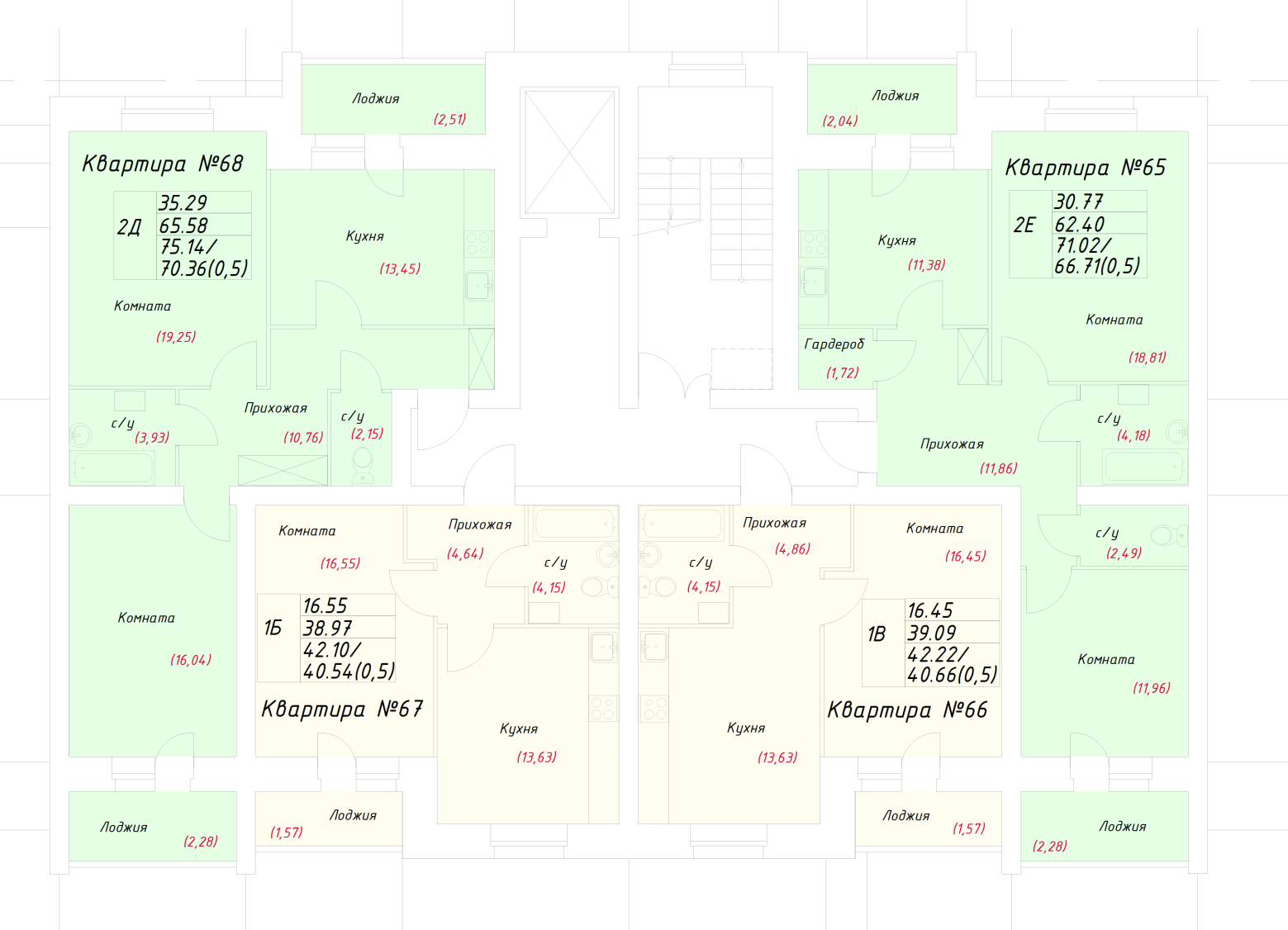 Открывание дверей и расположение сантехнического оборудования  показаны схематически, не являются публичной офертой!Планируемая общая площадь объекта ____ кв.м, квартира №  ___Застройщик:Генеральный директорООО  Специализированный Застройщик «ЖРС»                ____________________ /А.В. Калинина/Участник:(ФИО полностью, собственноручно)_________________________________________________________________________________________________(подпись)________________________ПРИЛОЖЕНИЕ № 2                                                                                                                                    к договору №                                                                                                                                  от 2023г.Основные характеристики многоквартирного дома в соответствии с проектной документациейЗастройщик:                                                       	         Участник:Генеральный директор   ООО СЗ «ЖРС»               ______________     Калинина  А.В.                           ______________________ПРИЛОЖЕНИЕ № 3к договору №___                                                                                                                                         от  2023г.ПЕРЕЧЕНЬ ПОТРЕБИТЕЛЬСКИХ КАЧЕСТВ КВАРТИРЫв строящемся жилом доме в 23 мкр. города Череповца, расположенном по адресу: г. Череповец, Вологодской области, улица Командарма БеловаЗастройщик:                                                       	  Участник:Генеральный директор   ООО СЗ «ЖРС»    ______________     Калинина А.В.                           ______________________Местоположение многоквартирного домаВологодская область, г. Череповец, улица Командарма БеловаВологодская область, г. Череповец, улица Командарма БеловаВологодская область, г. Череповец, улица Командарма БеловаВологодская область, г. Череповец, улица Командарма БеловаВид многоквартирного домаМногоэтажныйМногоэтажныйМногоэтажныйМногоэтажныйНазначение многоквартирного домаЖилой домЖилой домЖилой домЖилой домМаксимальное количество этажей в объекте: 8 (Восемь) этажей8 (Восемь) этажей8 (Восемь) этажей8 (Восемь) этажейОбщая площадь многоквартирного дома11 894,42 кв.м.11 894,42 кв.м.11 894,42 кв.м.11 894,42 кв.м.Материал наружных стенСиликатный кирпичСиликатный кирпичСиликатный кирпичСиликатный кирпичМатериал поэтажных перекрытийСборный железобетонСборный железобетонСборный железобетонСборный железобетонКласс энергоэффективностиВ - ВысокийВ - ВысокийВ - ВысокийВ - ВысокийКласс сейсмостойкостиг. Череповец характеризуется сейсмической активностью менее 6 баллов, специальные антисейсмические мероприятия в проекте не предусмотрены.г. Череповец характеризуется сейсмической активностью менее 6 баллов, специальные антисейсмические мероприятия в проекте не предусмотрены.г. Череповец характеризуется сейсмической активностью менее 6 баллов, специальные антисейсмические мероприятия в проекте не предусмотрены.г. Череповец характеризуется сейсмической активностью менее 6 баллов, специальные антисейсмические мероприятия в проекте не предусмотрены.Основные характеристики жилого помещения в соответствии с проектной документациейОсновные характеристики жилого помещения в соответствии с проектной документациейОсновные характеристики жилого помещения в соответствии с проектной документациейОсновные характеристики жилого помещения в соответствии с проектной документациейОсновные характеристики жилого помещения в соответствии с проектной документациейНазначение объекта долевого строительстваЖилое помещениеЖилое помещениеЖилое помещениеЖилое помещениеЭтаж, на котором расположен объект долевого строительства№ этаж№ этаж№ этаж№ этажПлощадь объекта долевого строительства, включая его общую площадькв.м., в том числе общая площадь ____ кв.м. и площадь лоджий ___ кв.м., рассчитанная с применением понижающего коэффициента 0,5 кв.м., в том числе общая площадь ____ кв.м. и площадь лоджий ___ кв.м., рассчитанная с применением понижающего коэффициента 0,5 кв.м., в том числе общая площадь ____ кв.м. и площадь лоджий ___ кв.м., рассчитанная с применением понижающего коэффициента 0,5 кв.м., в том числе общая площадь ____ кв.м. и площадь лоджий ___ кв.м., рассчитанная с применением понижающего коэффициента 0,5 Количество и площадь комнат, помещений вспомогательного использования, лоджии, веранд, балконов, террасКоличество и площадь комнат, помещений вспомогательного использования, лоджии, веранд, балконов, террасКомнатыКомнатыКомнатыКоличество и площадь комнат, помещений вспомогательного использования, лоджии, веранд, балконов, террасКоличество и площадь комнат, помещений вспомогательного использования, лоджии, веранд, балконов, террас1Комнатакв.м.Количество и площадь комнат, помещений вспомогательного использования, лоджии, веранд, балконов, террасКоличество и площадь комнат, помещений вспомогательного использования, лоджии, веранд, балконов, террасПомещения вспомогательного использованияПомещения вспомогательного использованияПомещения вспомогательного использованияКоличество и площадь комнат, помещений вспомогательного использования, лоджии, веранд, балконов, террасКоличество и площадь комнат, помещений вспомогательного использования, лоджии, веранд, балконов, террас1Кухнякв.м.Количество и площадь комнат, помещений вспомогательного использования, лоджии, веранд, балконов, террасКоличество и площадь комнат, помещений вспомогательного использования, лоджии, веранд, балконов, террас1Прихожаякв.м.Количество и площадь комнат, помещений вспомогательного использования, лоджии, веранд, балконов, террасКоличество и площадь комнат, помещений вспомогательного использования, лоджии, веранд, балконов, террас1Санузелкв.м.Количество и площадь комнат, помещений вспомогательного использования, лоджии, веранд, балконов, террасКоличество и площадь комнат, помещений вспомогательного использования, лоджии, веранд, балконов, террасЛоджии, веранды, балконы, террасыЛоджии, веранды, балконы, террасыЛоджии, веранды, балконы, террасыКоличество и площадь комнат, помещений вспомогательного использования, лоджии, веранд, балконов, террасКоличество и площадь комнат, помещений вспомогательного использования, лоджии, веранд, балконов, террас1лоджиякв.м.Техническое состояние объекта долевого строительстваСтроительный номер объекта долевого строительства№№№№Общие характеристикиОбщие характеристикифундамент          Монолитная ж/б плитанаружные стеныСиликатный кирпич с облицовкой утолщенным лицевым керамическим кирпичомперекрытияСборный железобетонкровляПлоская, рулонная из двух слоев гидроизоляционного материалавнутренние стеныСиликатный кирпич, силикатные перегородочные плитылестничные площадки и маршиж/б конструкциидвери входные в квартирыметаллическиемежкомнатные дверинетвнутренние разводки отоплениярадиаторы стальные панельные, трубы металлопластвнутренние разводки:- холодного и горячего водоснабжения- учет водыПолипропиленПриборы учета расхода холодной и горячей воды в каждой квартирэлектропроводка в квартиреМедный кабельприборы учета расхода электроэнергииэлектрический счетчик в общем щитке на лестничной площадке, распределительный щитокприборы учеты расхода тепловой энергиитепловой счетчик в общем щитке на лестничной площадке.Сети связиДомофонПожарная сигнализацияЖилые помещения квартир (кроме санузлов, ванных комнат) оборудованы автономными дымовыми пожарными извещателямиКомнатаКомнатаоконные блоки и лоджииОстекление окон, лоджий– стеклопакеты.полФиброцементная стяжка со звукоизоляциейстеныШтукатурка по кирпичным стенам, шпаклевка по штукатурке  и перегородкампотолокзатирка рустовСанузелСанузелпотолокзатирка рустовстеныШтукатурка по кирпичным стенам полФиброцементная стяжка со звукоизоляцией и гидроизоляциейсантехоборудованиенетКухняКухняоконные блоки и лоджииОстекление окон, лоджий– стеклопакеты.стеныШтукатурка по кирпичным стенам, шпаклевка по штукатурке  и перегородкампотолокзатирка рустовполфиброцементная стяжка со звукоизоляциеймойка, смесительнет плитанетПрихожаяПрихожаяпотолокзатирка рустовстеныШтукатурка по кирпичным стенам, шпаклевка по штукатурке  и перегородкамполфиброцементная стяжка со звукоизоляцией